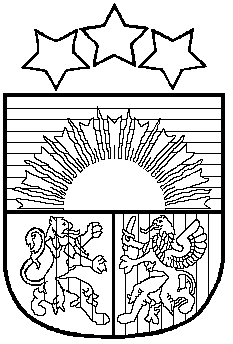 LATVIJAS  REPUBLIKAVAIŅODES   NOVADA  DOMEReģ.Nr.90000059071, Raiņa iela 23a, Vaiņode, Vaiņodes pag.,  Vaiņodes nov.,  LV-3435 tālr.63464333, 63464954, fakss 63407924, e-pasts   dome@vainode.lvAPSTIPRINĀTS:Ar 2018.gada 11.janvāraVaiņodes novada domes sēdeslēmumu (Protokols Nr.1, 1.p.)LATVIJAS  REPUBLIKAVAIŅODES   NOVADA  DOMEReģ.Nr.90000059071, Raiņa iela 23a, Vaiņode, Vaiņodes pag.,  Vaiņodes nov.,  LV-3435 tālr.63464333, 63464954, fakss 63407924, e-pasts   dome@vainode.lvAPSTIPRINĀTS:Ar 2018.gada 11.janvāraVaiņodes novada domes sēdeslēmumu (Protokols Nr.1, 1.p.)LATVIJAS  REPUBLIKAVAIŅODES   NOVADA  DOMEReģ.Nr.90000059071, Raiņa iela 23a, Vaiņode, Vaiņodes pag.,  Vaiņodes nov.,  LV-3435 tālr.63464333, 63464954, fakss 63407924, e-pasts   dome@vainode.lvAPSTIPRINĀTS:Ar 2018.gada 11.janvāraVaiņodes novada domes sēdeslēmumu (Protokols Nr.1, 1.p.)LATVIJAS  REPUBLIKAVAIŅODES   NOVADA  DOMEReģ.Nr.90000059071, Raiņa iela 23a, Vaiņode, Vaiņodes pag.,  Vaiņodes nov.,  LV-3435 tālr.63464333, 63464954, fakss 63407924, e-pasts   dome@vainode.lvAPSTIPRINĀTS:Ar 2018.gada 11.janvāraVaiņodes novada domes sēdeslēmumu (Protokols Nr.1, 1.p.)LATVIJAS  REPUBLIKAVAIŅODES   NOVADA  DOMEReģ.Nr.90000059071, Raiņa iela 23a, Vaiņode, Vaiņodes pag.,  Vaiņodes nov.,  LV-3435 tālr.63464333, 63464954, fakss 63407924, e-pasts   dome@vainode.lvAPSTIPRINĀTS:Ar 2018.gada 11.janvāraVaiņodes novada domes sēdeslēmumu (Protokols Nr.1, 1.p.)LATVIJAS  REPUBLIKAVAIŅODES   NOVADA  DOMEReģ.Nr.90000059071, Raiņa iela 23a, Vaiņode, Vaiņodes pag.,  Vaiņodes nov.,  LV-3435 tālr.63464333, 63464954, fakss 63407924, e-pasts   dome@vainode.lvAPSTIPRINĀTS:Ar 2018.gada 11.janvāraVaiņodes novada domes sēdeslēmumu (Protokols Nr.1, 1.p.)LATVIJAS  REPUBLIKAVAIŅODES   NOVADA  DOMEReģ.Nr.90000059071, Raiņa iela 23a, Vaiņode, Vaiņodes pag.,  Vaiņodes nov.,  LV-3435 tālr.63464333, 63464954, fakss 63407924, e-pasts   dome@vainode.lvAPSTIPRINĀTS:Ar 2018.gada 11.janvāraVaiņodes novada domes sēdeslēmumu (Protokols Nr.1, 1.p.)LATVIJAS  REPUBLIKAVAIŅODES   NOVADA  DOMEReģ.Nr.90000059071, Raiņa iela 23a, Vaiņode, Vaiņodes pag.,  Vaiņodes nov.,  LV-3435 tālr.63464333, 63464954, fakss 63407924, e-pasts   dome@vainode.lvAPSTIPRINĀTS:Ar 2018.gada 11.janvāraVaiņodes novada domes sēdeslēmumu (Protokols Nr.1, 1.p.)LATVIJAS  REPUBLIKAVAIŅODES   NOVADA  DOMEReģ.Nr.90000059071, Raiņa iela 23a, Vaiņode, Vaiņodes pag.,  Vaiņodes nov.,  LV-3435 tālr.63464333, 63464954, fakss 63407924, e-pasts   dome@vainode.lvAPSTIPRINĀTS:Ar 2018.gada 11.janvāraVaiņodes novada domes sēdeslēmumu (Protokols Nr.1, 1.p.)Vaiņodes novada pašvaldības Saistošie noteikumi Nr.1Grozījumi 2017.gada 26.janvāra Saistošajos noteikumos Nr.2“Vaiņodes novada pašvaldības pamatbudžeta un speciālo līdzekļu budžeta plāns 2017.gadam.”Vaiņodes novada pašvaldības Saistošie noteikumi Nr.1Grozījumi 2017.gada 26.janvāra Saistošajos noteikumos Nr.2“Vaiņodes novada pašvaldības pamatbudžeta un speciālo līdzekļu budžeta plāns 2017.gadam.”Vaiņodes novada pašvaldības Saistošie noteikumi Nr.1Grozījumi 2017.gada 26.janvāra Saistošajos noteikumos Nr.2“Vaiņodes novada pašvaldības pamatbudžeta un speciālo līdzekļu budžeta plāns 2017.gadam.”Vaiņodes novada pašvaldības Saistošie noteikumi Nr.1Grozījumi 2017.gada 26.janvāra Saistošajos noteikumos Nr.2“Vaiņodes novada pašvaldības pamatbudžeta un speciālo līdzekļu budžeta plāns 2017.gadam.”Vaiņodes novada pašvaldības Saistošie noteikumi Nr.1Grozījumi 2017.gada 26.janvāra Saistošajos noteikumos Nr.2“Vaiņodes novada pašvaldības pamatbudžeta un speciālo līdzekļu budžeta plāns 2017.gadam.”Vaiņodes novada pašvaldības Saistošie noteikumi Nr.1Grozījumi 2017.gada 26.janvāra Saistošajos noteikumos Nr.2“Vaiņodes novada pašvaldības pamatbudžeta un speciālo līdzekļu budžeta plāns 2017.gadam.”Vaiņodes novada pašvaldības Saistošie noteikumi Nr.1Grozījumi 2017.gada 26.janvāra Saistošajos noteikumos Nr.2“Vaiņodes novada pašvaldības pamatbudžeta un speciālo līdzekļu budžeta plāns 2017.gadam.”Vaiņodes novada pašvaldības Saistošie noteikumi Nr.1Grozījumi 2017.gada 26.janvāra Saistošajos noteikumos Nr.2“Vaiņodes novada pašvaldības pamatbudžeta un speciālo līdzekļu budžeta plāns 2017.gadam.”Vaiņodes novada pašvaldības Saistošie noteikumi Nr.1Grozījumi 2017.gada 26.janvāra Saistošajos noteikumos Nr.2“Vaiņodes novada pašvaldības pamatbudžeta un speciālo līdzekļu budžeta plāns 2017.gadam.”Vaiņodes novada domes konsolidētaisVaiņodes novada domes konsolidētaisPAMATBUDŽETA PLĀNS 2017.gadamPAMATBUDŽETA PLĀNS 2017.gadam                                    GROZĪJUMI (4)                                    GROZĪJUMI (4)Klasif.      kods Klasif.      kods Klasif.      kods Vaiņodes novada dome   Vaiņodes novada dome   Vaiņodes internātpamatskolaVaiņodes internātpamatskolaKonsolidācijaKonsolidācijaKonsolidētais plānsIEŅĒMUMIIEŅĒMUMIPLĀNS (EUR)PLĀNS (EUR)1.1.0.0.Ieņēmumi no iedzīvotāju ienākuma nodokļaIeņēmumi no iedzīvotāju ienākuma nodokļa1048950104895010489504.0.0.0.Īpašuma nodokļiĪpašuma nodokļi1917421917421917429.0.0.0.Valsts(pašvaldību) nodevas Valsts(pašvaldību) nodevas 20232023202312.0.0.0.Pārējie nenodokļu ieņēmumiPārējie nenodokļu ieņēmumi10440104401044013.0.0.0.Ieņēmumi no valsts (pašvaldību) īpašuma iznomāšanas, pārdošanasIeņēmumi no valsts (pašvaldību) īpašuma iznomāšanas, pārdošanas88298882988829818.0.0.0.Valsts budžeta transfertiValsts budžeta transferti18108571810857181085719.0.0.0.Pašvaldību budžetu transfertiPašvaldību budžetu transferti1275612756423040423040-423040-4230401275621.0.0.0.Maksas pakalpojumi u.c. pašu ieņēmumiMaksas pakalpojumi u.c. pašu ieņēmumi4115164115163565735657-1162-1162446011KOPĀKOPĀ35765823576582458697458697-424202-4242023611077IZDEVUMI pēc funkcionālajām kategorijāmIZDEVUMI pēc funkcionālajām kategorijāmPLĀNS (EUR)PLĀNS (EUR)PLĀNS (EUR)PLĀNS (EUR)01.100.Vispārējie valdības dienestiVispārējie valdības dienesti441734441734-72-7244166203.000.Sabiedriskā kārtība un drošībaSabiedriskā kārtība un drošība50203502035020304.000.Ekonomiskā darbībaEkonomiskā darbība20507220507220507206.000.Pašvaldības teritoriju un mājokļu apsaimniekošanaPašvaldības teritoriju un mājokļu apsaimniekošana754715754715-480-48075423508.000.Atpūta, kultūra, sports Atpūta, kultūra, sports 152436152436-22-2215241409.000.IzglītībaIzglītība15442951544295460620460620-423040-423040158187510.000.Sociālā aizsardzībaSociālā aizsardzība433033433033-588-588432445KOPĀKOPĀ35814883581488460620460620-424202-4242023617906IZDEVUMI pēc ekonomiskajām kategorijāmIZDEVUMI pēc ekonomiskajām kategorijāmPLĀNS (EUR)PLĀNS (EUR)PLĀNS (EUR)PLĀNS (EUR)1100AtalgojumsAtalgojums15401811540181296970296970-480-48018366711200Darba devēja valsts sociālās apdrošināšanas obligātās iemaksasDarba devēja valsts sociālās apdrošināšanas obligātās iemaksas40896540896560589605894695542100Mācību, darba un dienesta komandējumi, darba braucieniMācību, darba un dienesta komandējumi, darba braucieni170011700146014601216022200PakalpojumiPakalpojumi4482444482445637356373-22-225045952300Krājumi, materiāli, energoresursi, preces, inventārsKrājumi, materiāli, energoresursi, preces, inventārs3556583556584201442014-72-723976002500Nodokļu, nodevu un naudas sodu maksājumiNodokļu, nodevu un naudas sodu maksājumi3075630756307563000Subsīdijas un dotācijasSubsīdijas un dotācijas7977797779774000Procentu izdevumi Procentu izdevumi 0005000Pamatkapitāla veidošanaPamatkapitāla veidošana22775622775673732278296000Sociālie pabalstiSociālie pabalsti9690396903-588-588963157000Uzturēšanas izdevumu transfertiUzturēšanas izdevumu transferti446547446547-423040-423040235079000Kapitālo izdevumu transfertiKapitālo izdevumu transferti150015001500KOPĀKOPĀ35814883581488460620460620-424202-4242023617906FINANSĒŠANAFINANSĒŠANANaudas līdzekļi perioda sākumāNaudas līdzekļi perioda sākumā18673518673532783278190013Naudas līdzekļi perioda beigāsNaudas līdzekļi perioda beigās20819220819213551355209547Aizņēmumi saņemtiAizņēmumi saņemti518495184951849Aizņēmumu atmaksaAizņēmumu atmaksa254862548625486Vaiņodes novada domes priekšsēdētājsVaiņodes novada domes priekšsēdētājsV.JansonsV.JansonsVaiņodes novada domes konsolidētaisVaiņodes novada domes konsolidētaisSPECIĀLO LĪDZEKĻU BUDŽETA PLĀNS 2017.gadamSPECIĀLO LĪDZEKĻU BUDŽETA PLĀNS 2017.gadamGROZĪJUMI  (3)Klasif.      kods IEŅĒMUMIPLĀNS (EUR)5.0.0.0.Nodokļi par pakalpojumiem un precēm3067012.0.0.0.Pārējie nenodokļu ieņēmumi2018.0.0.0.Valsts budžeta transferti 208834KOPĀ239524Klasif.      kods IZDEVUMI pēc funkcionālajām kategorijāmPLĀNS (EUR)04.000.Ekonomiskā darbība7259605.000.Vides aizsardzība32053KOPĀ104649Klasif.      kods IZDEVUMI pēc ekonomiskajām kategorijāmPLĀNS (EUR)1100Atalgojumi149491200Darba devēja valsts soc.apdrošināšanas obligātās iemaksas41542200Pakalpojumi581162300Krājumi, materiāli, energoresursi, preces, inventārs128882500Nodokļu maksājumi126825000Pamatkapitāla veidošana1860KOPĀ104649FINANSĒŠANANaudas līdzekļi perioda sākumā78867Naudas līdzekļi perioda beigās213742Vaiņodes novada domes priekšsēdētājsV.Jansons